W niosek składa się do wybranego kierownika usc, a odtworzenia dokonuje   kierownik usc, który sporządził akt stanu cywilnego lub jest właściwy do przechowywania księgi, w której akt był sporządzony.Jeżeli zachowały się akta zbiorowe rejestracji stanu cywilnego, odtworzenia treści aktu stanu cywilnego dokonuje się z urzędu, jeżeli jest to niezbędne do zapewnienia prawidłowej rejestracji stanu cywilnego.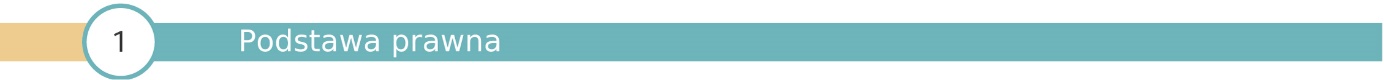 1. Art. 133 ustawy z dnia 28 listopada 2014r. Prawo o aktach stanu cywilnego (Dz.      U. z 2018 poz. 2224 ze zm.),2. Cz. II kol.2i3 ust.1 pkt 9 załącznika do ustawy z dnia 16 listopada 2006r. o     opłacie skarbowej (Dz. U z 2019 poz. 1000 ze zm.).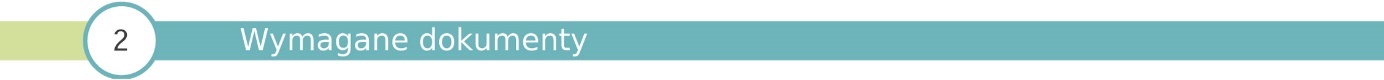 Wniosek – złożony przez osobę, której akt dotyczy, lub która posiada w tym interes prawny, a w przypadku odtworzenia aktu zgonu również osobę, która wykaże interes faktyczny. Zaświadczenie o nieposiadaniu księgi stanu cywilnego prowadzonej przed dniem wejścia w życie ustawy Prawo o aktach stanu cywilnego.Odpis zupełny aktu stanu cywilnego lub inne dokumenty przedstawione przez wnioskodawcę, które zawierają dane wymagane do odtworzenia treści aktu. Można wykorzystać akta zbiorowe rejestracji stanu cywilnego, odpis księgi stanu.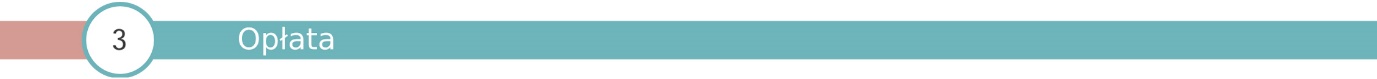 39,00 zł – opłata skarbowa za wydanie odpisu zupełnego aktu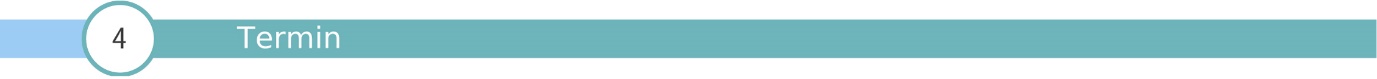 Bez zbędnej zwłoki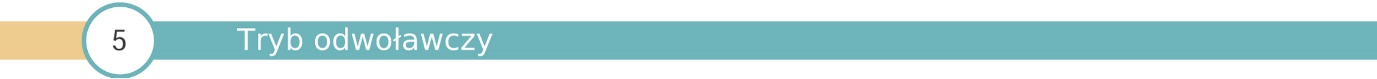 Od decyzji odmownej wydanej przez Kierownika USC w Sępólnie Krajeńskim, przysługuje odwołanie do Wojewody Kujawsko-Pomorskiego w Bydgoszczy, za pośrednictwem Kierownika USC, w terminie 14 dni od dnia jej doręczenia.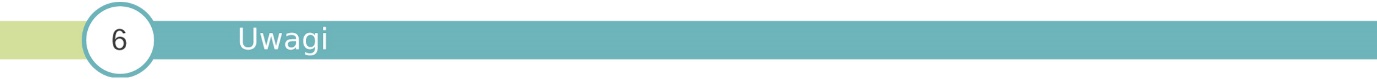 